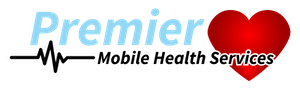 December 6, 2022                                                                                                                                                Press Contact:  Nadine (Deanie) Singh, APRN, FNP-BC                                                                                      (239) 288-7949                                                                                                    Nadine@premiermobilehealth.orgFOR IMMEDIATE RELEASE:Nadine Singh, APRN elected to the Board of the NAFCFORT MYERS, FL – Nadine Singh, APRN, Founder and Executive Director of Premier Mobile Health Services has been elected to serve on the 2023 Board of Directors of the National Association of Free and Charitable Clinics (NAFC). The mission of the NAFC is to ensure that the medically underserved have access to affordable quality health care.  Nadine (Deanie) Singh, Founder and Executive Director states, the mission of the NAFC aligns perfectly with our mission at Premier Mobile.   Our two mobile medical clinics provide affordable, life-saving medical services to many underserved communities in the Lee County area.  It is an honor to serve on this Board of Directors and to be a part of a national movement to change the way health care is delivered to the most vulnerable members of our society.”   Along with the two mobile medical clinics, Premier Mobile Health Services operates a walk-in clinic located at 10676 Colonial Blvd, Suite #20, Ft Myers, FL 33913. For further information call 239-288-7949.  The mission of Premier Mobile Health Services is to provide access to quality health care services to the medically vulnerable and to those who are at most risk of developing and experiencing long term illnesses and hospitalization.   As a 501(C)3 tax-exempt organization, they provide service through donations and grants.  They are changing the way that health care is delivered in Lee County. 